Save and return this sheet to Student Services after completing Skyward Course Selection                                 between February 26th and March 2nd.  Students will be called to meet with their counselors in the order of receipt of this sheet.  Remember, you will need your (student) Skyward login and password in order to complete Skyward course selection.Student’s Name (print): ______________________ Graduation Year: _________Directions: In the spaces below, fill in the electives you would like to take.Please see back of this sheet for available electives.                                                                                                                                            List three alternate electives that interest you: 1. _______________ 2. ________________ 3. _______________ Note: Required classes and electives may be scheduled in different semesters and hours than listed above.Directions: Circle which required core courses you would like to take.STUDENT SIGNATURE REQUIRED: ___________________________ Date: ________________________PARENT SIGNATURE REQUIRED: ____________________________ Parent Phone: _________________This form is due in the Student Services Office between February 26th and March 2nd.Electives Available to Juniors 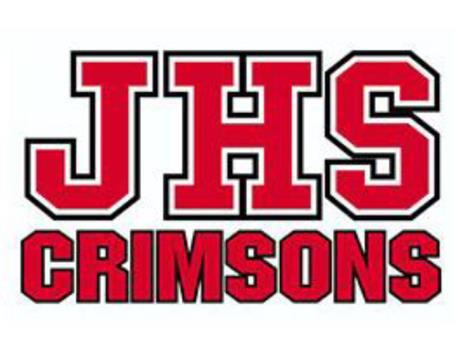 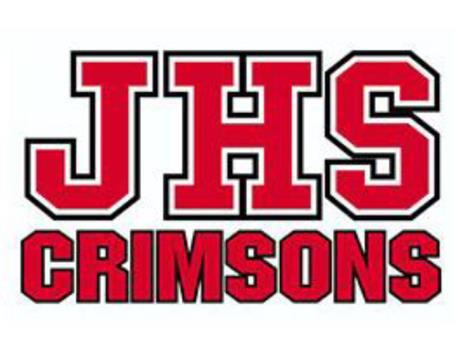 Semester  1Semester 21English 1English 2Math2Math3US History3US History4PE4PE5Consumer Education 5Civics66778Advisory8AdvisoryEnglish:English 11Honors English 11AP Language Math:Algebra IIHonors Algebra IIPre-Calculus Honors Pre-CalcStatisticsAP StatisticsSocial Studies:US HistoryAP US HistoryPhysical Education:Regular PEFitness PEConsumer EducationConsumer EducationHonors Econ SurveyFamily and ConsumerScience Computer Programming I, II, or IIIAdvanced WeldingTech ExplorationModern Language ZoologyMusic ApprecIntroduction to BusinessFoods IAP Computer Science PrinciplesIntro to WoodworkingVisual ArtASL I or IIFundamental Chemistry, Chemistry, Honors Chem IHonors Music TheoryBusiness ConceptsFoods IICareer and TechnologyAdvanced WoodworkingIntro to ArtSpanish I, II, III or IVAP ChemistryAP Music TheoryAccounting I Clothing IIntro to AgCarpentryDrawing or Advanced DrawingGerman I, II or IIIFundamental Physics, Physics, Honors Phys IMarching/ Symphonic BandHonors Accounting IIClothing IIGreenhouseSmall EnginesPainting or Advanced PaintingSocial Studies Astronomy OrchestraBusiness LawChild DevelopmentHorticultureIntro to Auto2D Design (Graphics)World History / AP World Hist.Honors Anatomy and PhysiologyJazz Band Sports EntertainmentMarketing Child CarePlant ScienceAuto Tune-UpIntro to CraftsPsychology English MadrigalsHonorsEcon SurveyChild Care Experience Animal ScienceAuto ServicePotteryAmerican History through Film Interpersonal Comm.ConcertChoirParentingAgri-Business ManagementIntro to Electricity3D Design (Sculpture)  GIS I or IIJournalism Men’s/Women’s Ensemble Adult LivingIntro to MetalworkingIntro to DraftingPhotography CivicsAP LanguageBusinessHealth Careers Advanced Metalworking3D DraftingAP Art HistoryScience Creative Writing (New!)Computer Applications I, IIMathIntro to WeldingCivil Engineering Study HallAP Biology IIMusical ArtDrivers Education